ÅRSMØTE I TRØNDELAG BONDELAG 2020SAK 12B	REGNSKAP 2019 SØR-TRØNDELAG BONDELAGFylkesstyret Trøndelag Bondelag legger med dette fram regnskap 2019 for Sør-Trøndelag Bondelag for Fylkesårsmøtet til godkjenning.Fremlagte regnskap for Sør-Trøndelag Bondelag 2019 viser et overforbruk på kr. 515.871. Når det gjelder offentlig tilskudd til prosjekter og aktiviteter, så har Sør-Trøndelag Bondelag klart å få det meste inn i kalender året, så underskuddet er ganske reelt.De største postene med betydelig merforbruk i forhold til budsjett er jo Årsmøtene i 2019, der det ble arrangert 2 årsmøter i fylkeslaget både i mars og desember. Det har også vært stor aktivitet for fylkesleder, og det viser et stort overforbruk i forhold til budsjett. Forbruket viser at sammenslåingsprosessen har kostet, men at det er viktig å være på de riktige arenaer i forhold til å knytte seg allianser i det nye Trøndelag. Styrene i Sør- og Nord-Trøndelag Bondelag har også hatt flere samlinger for å bli bedre kjent med hverandre, som har vært nødvendig for å rigge det nye Trøndelag BondelagBalanse per 31.12.2019 er kr. 341.231,-Forslag til vedtak: Trøndelag Bondelag godkjenner fremlagt regnskap for 2019 for Sør-Trøndelag Bondelag.Vedlegg: Regnskap 2019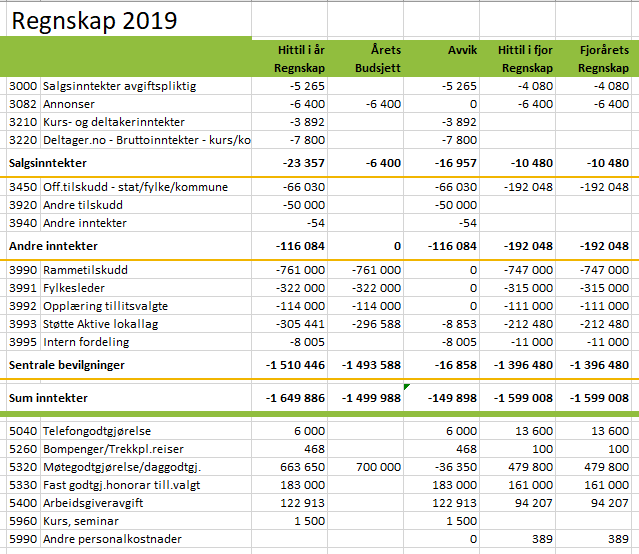 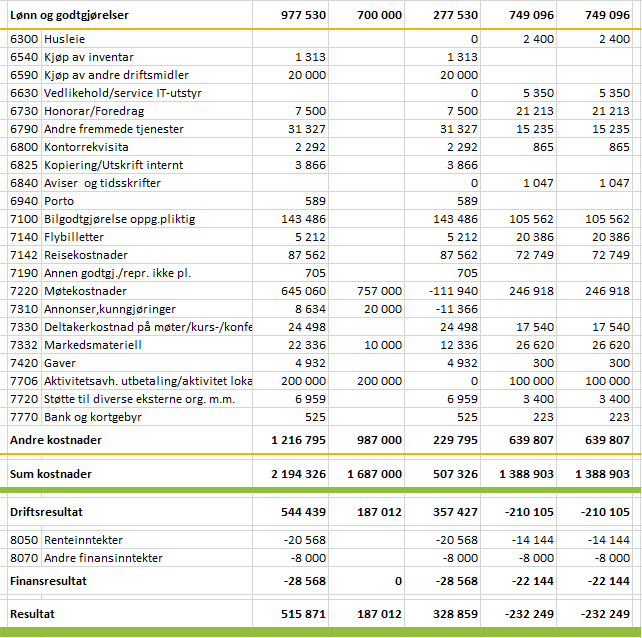 